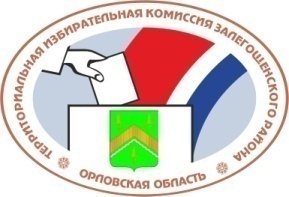 ОРЛОВСКАЯ ОБЛАСТЬТЕРРИТОРИАЛЬНАЯ ИЗБИРАТЕЛЬНАЯ КОМИССИЯЗАЛЕГОЩЕНСКОГО РАЙОНА РЕШЕНИЕп. ЗалегощьВ соответствии со статьей 63 Федерального закона от 12 июня 2002 года №67-ФЗ «Об основных гарантиях избирательных прав и права на участие в референдуме граждан Российской Федерации», статьей 50 Закона Орловской области от 4 июня 2012 года № 1364-ОЗ «О выборах Губернатора Орловской области» территориальная избирательная комиссия Залегощенского района РЕШИЛА:1. Передать в участковые избирательные комиссии №№ 301-322 по акту следующее количество избирательных бюллетеней, специальных знаков (марок) для избирательных бюллетеней для голосования на досрочных выборах Губернатора Орловской области.3.Контроль за исполнением настоящего решения возложить на секретаря территориальной избирательной комиссии Залегощенского района Г.П. Емельянову.Председатель                                                  Назаркина О.В.   Секретарь                                                      Емельянова Г.П.        03 сентября  2018 г№32/106О распределении избирательных бюллетеней для голосования на досрочных выборах Губернатора Орловской области, передаваемых участковым избирательным комиссиям.Номер УИКЧисло избирателейКоличество  избирательных бюллетеней30116491655 (одна тысяча шестьсот пятьдесят пять)30211151125 (одна тысяча сто двадцать пять)30311221130 (одна тысяча сто тридцать)304363365  (триста шестьдесят пять)305505508 (пятьсот восемь)306308310 (триста десять)307224226 (двести двадцать шесть)308256260 (двести шестьдесят)309275277 (двести семьдесят семь)310326330 (триста тридцать)311381383 (триста восемьдесят три)312226230 (двести тридцать)313800810 (восемьсот десять)314768775 (семьсот семьдесят пять)315261264 (двести шестьдесят четыре)31610441055 (одна тысяча пятьдесят пять)317242245 (двести сорок пять)318512515 (пятьсот пятнадцать)319898910 (девятьсот десять)320360364 (триста шестьдесят четыре)321141145 (сто сорок пять)322474480 (четыреста восемьдесят )Резерв ТИК38 (тридцать восемь )ИТОГО1225012400 (двенадцать тысяч четыреста)